matemática - localizando regiões no quadriculadoVeja a planta de uma cidade planejada.A igreja fica na linha 4 e na coluna F. Escrevamos 4F.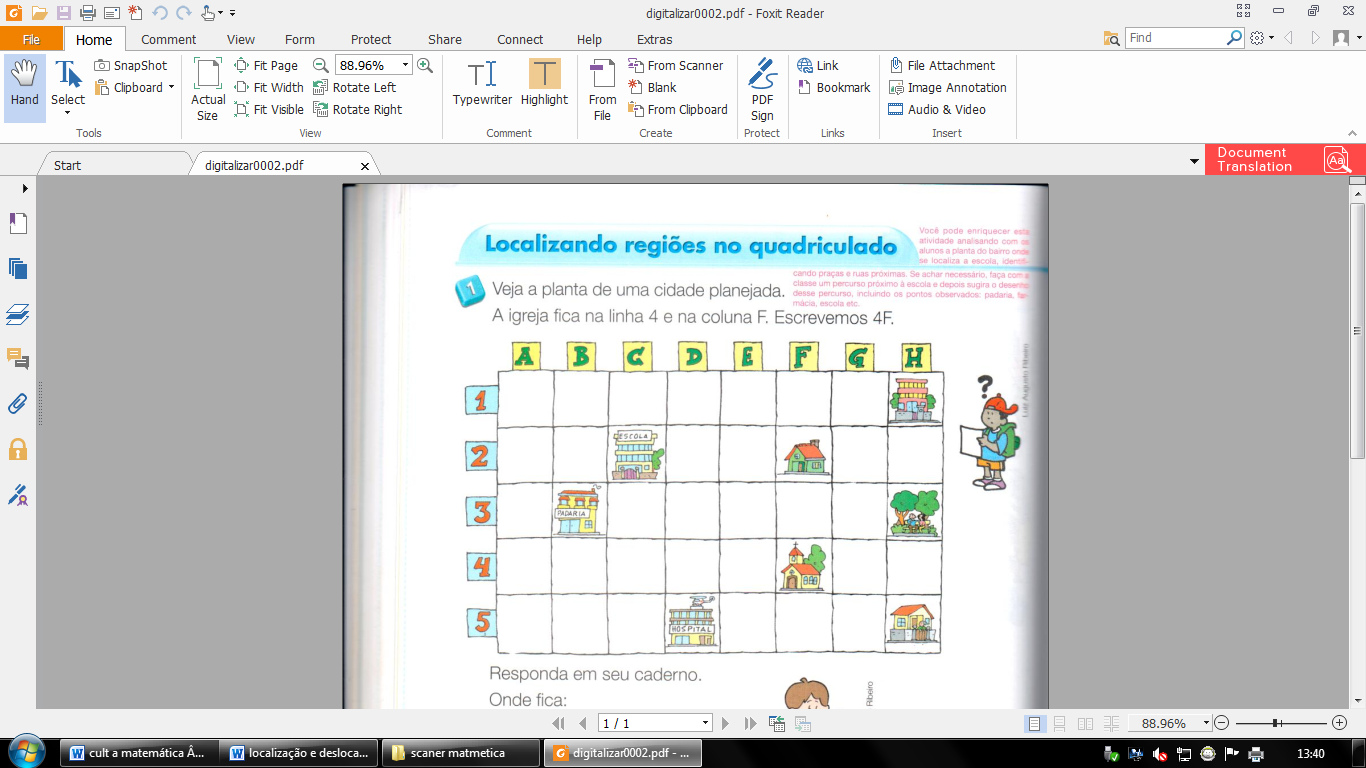 Responda onde fica:a escola? _______________________o hospital? ______________________a padaria? ______________________a praça? ________________________Vamos descobrir como localizar os animais neste tabuleiro.O porco está na linha B e na coluna 1. O código B1 localiza o porco.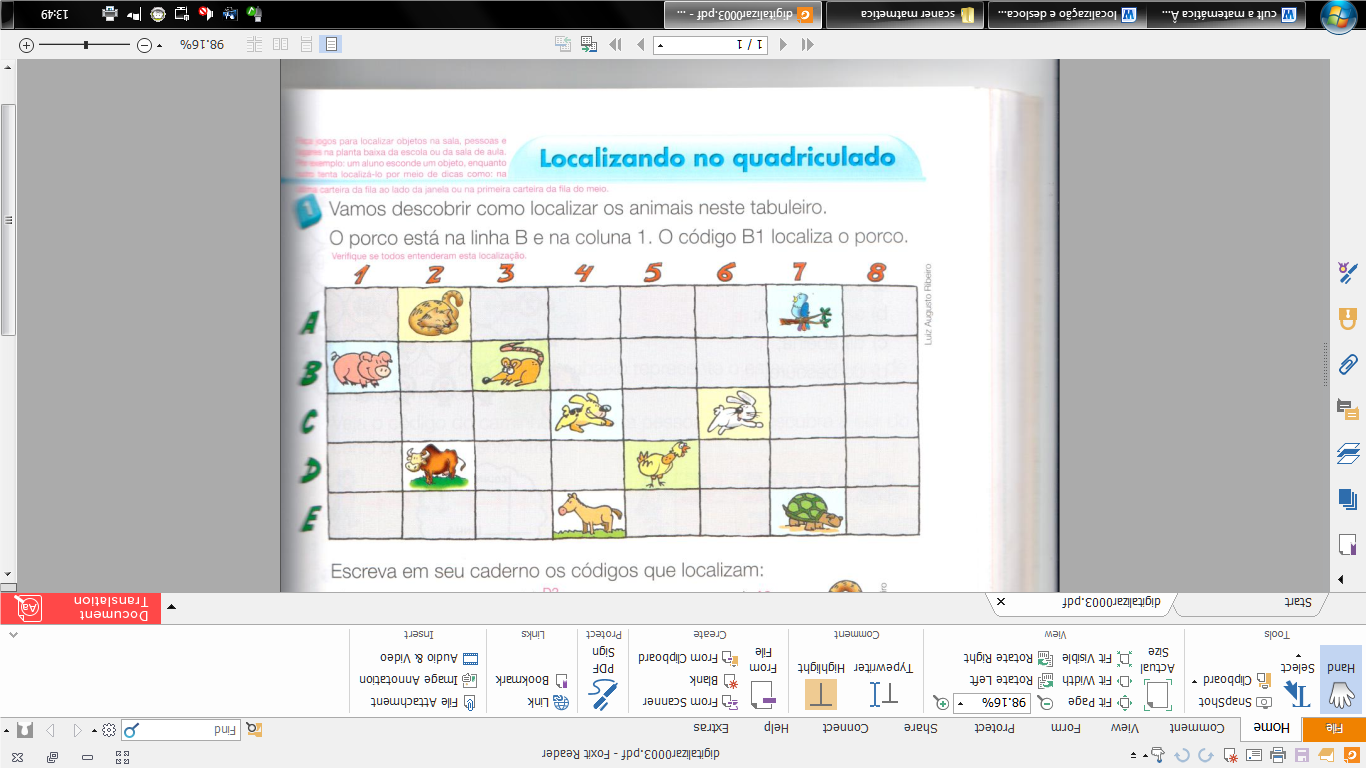 Escreva os códigos que localizam: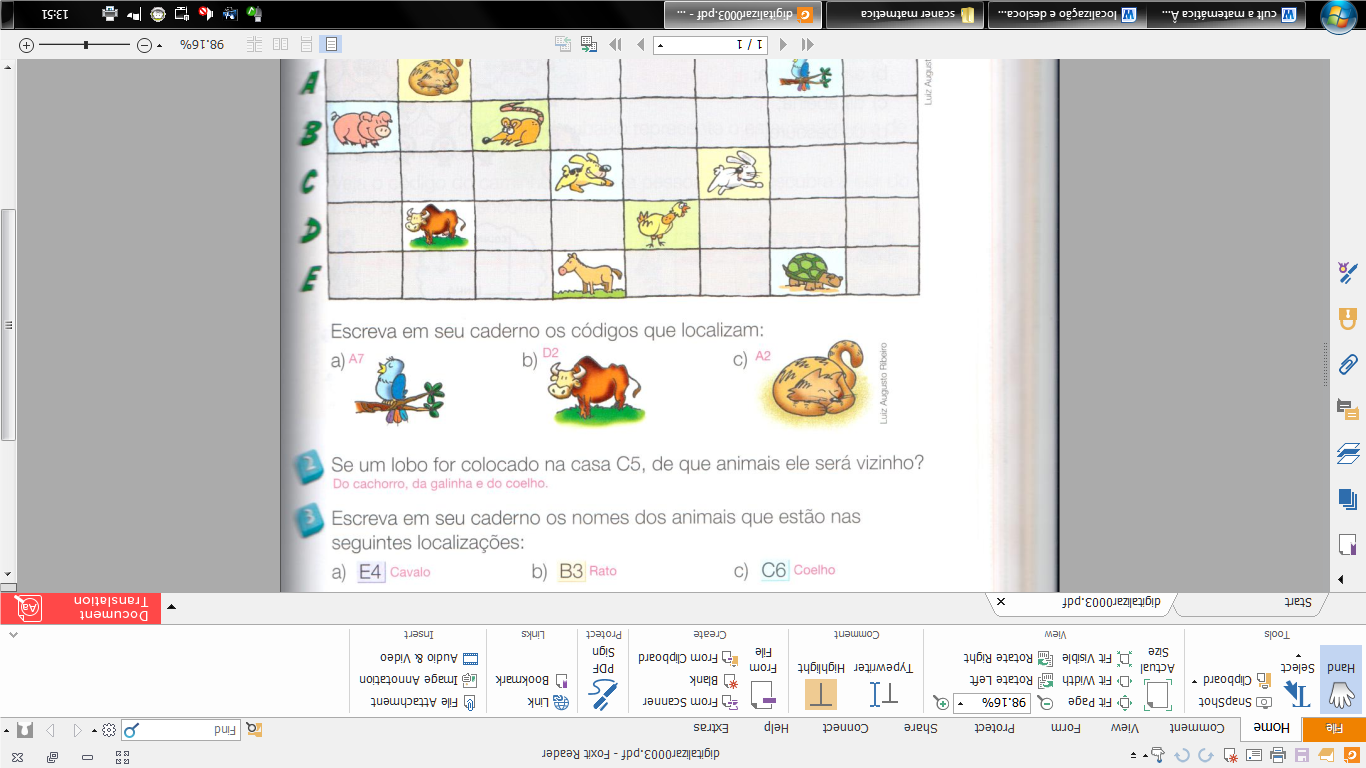 z__________			     ____________			_____________Se o lobo for colocado na casa C5, de que animais ele será vizinho?____________________________________________________________________________________________________________________Escreva os nomes dos animais que estão nas seguintes localizações:E4 _____________       B3 ______________	C6 _________________		Responda:a) O código C 4 localiza o cachorro ou o coelho?__________________________________________________________O código E7 localiza o pássaro ou a tartaruga?________________________________________________________Para localizar a galinha, você deve usar o código D2 ou D5?________________________________________________________Observe onde estão os bichinhos e escreva o código de localização: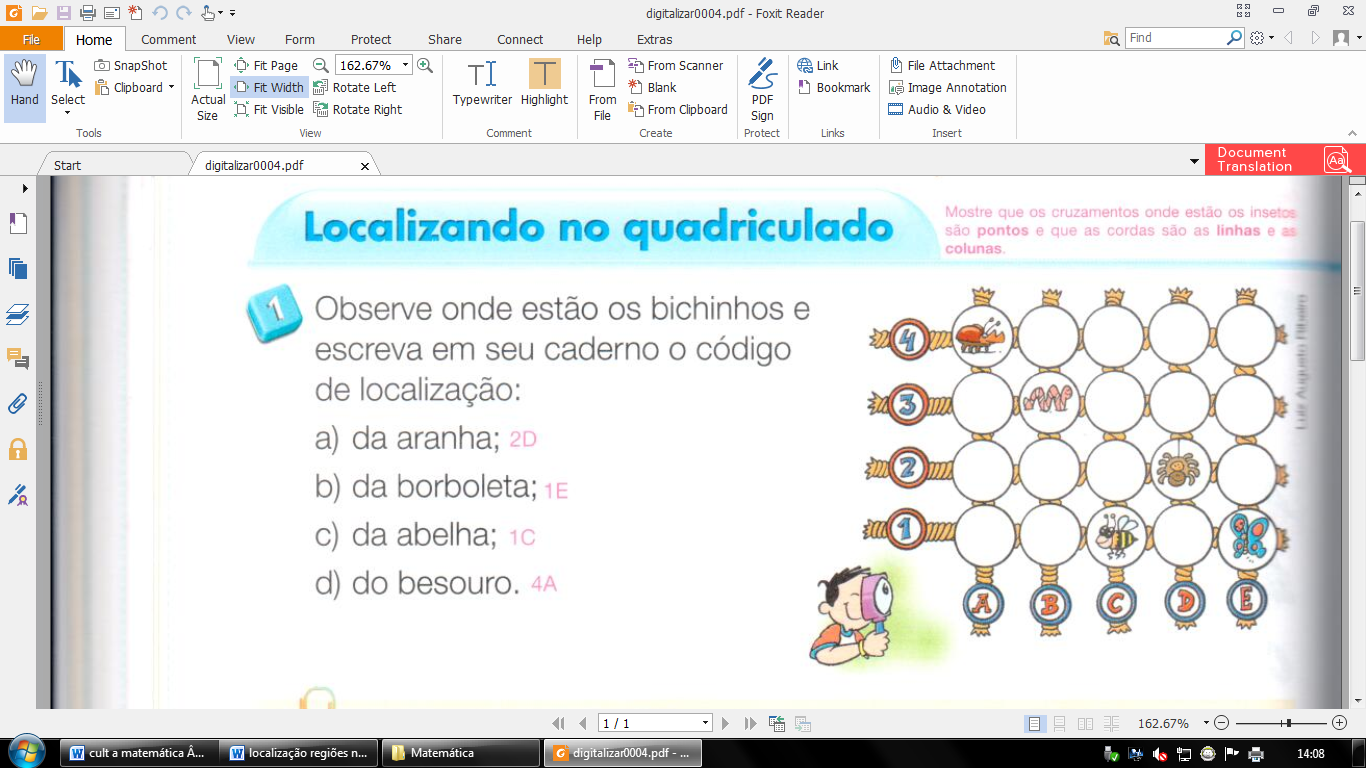 da aranha; ___________________da borboleta; _________________da abelha; ___________________do besouro; __________________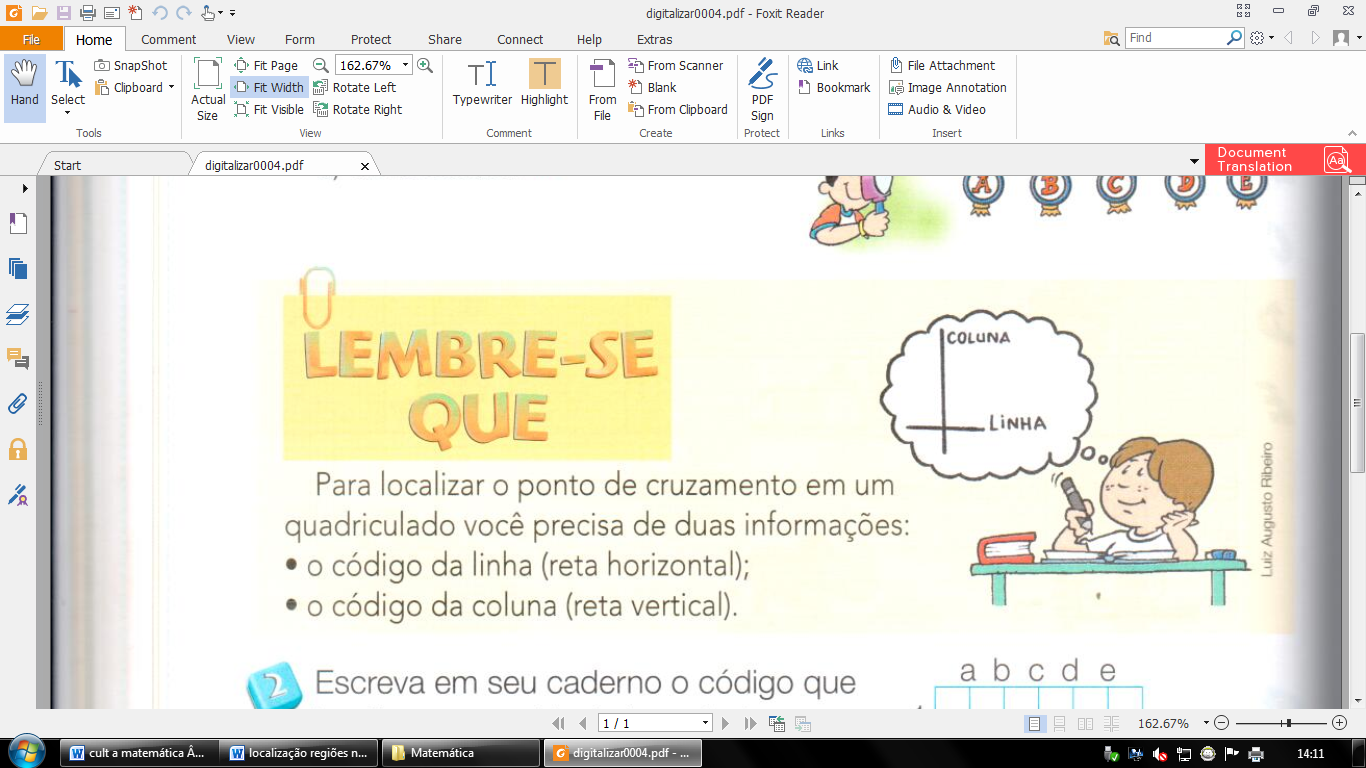 	Para localizar o ponto de cruzamento em um quadriculado você precisa de duas informações:o código da linha  ( reta horizontal);o código da coluna ( reta vertical).Escreva o código que localiza no quadriculado ao lado: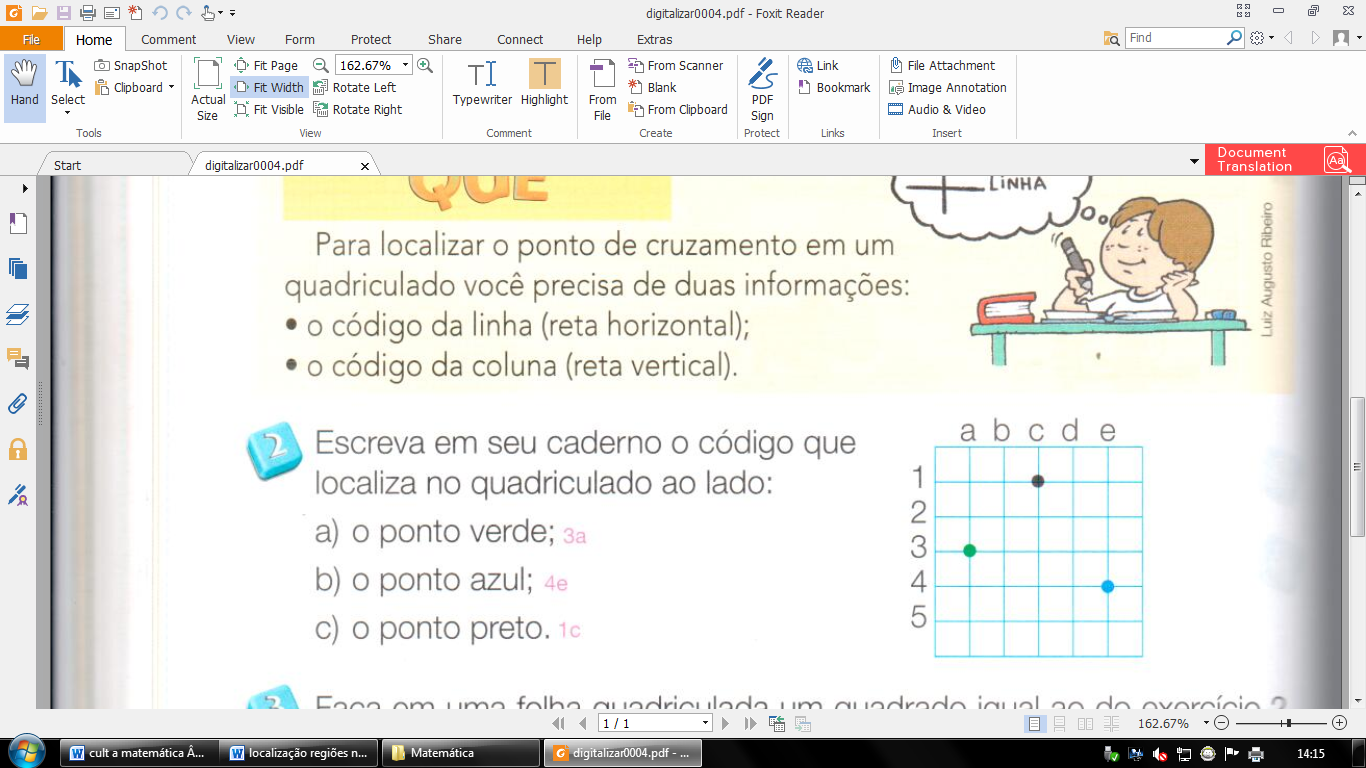 o ponto verde; ______________o ponto azul; ________________o ponto preto. _______________